דף הנחיות נלווה לדו"ח הוצאות נסיעה לחו"לבנסיעות בהן היחס בין ימי הנסיעה המוכרים לימי השהייה בפועל בחו"ל נמוך מ-25% תוכר עלות כרטיס הטיסה באופן יחסי. בהתאם לתקנות מס הכנסה שתי נסיעות או יותר שלא הייתה ביניהן שהייה רצופה בישראל של 14 יום לפחות יחשבו כנסיעה אחת.קבלת כספים עבור נסיעה עתידית מותנת בהגשת דוחות נסיעה קודמים.למידע נוסף ניתן להיכנס לאתר המדור להשתלמויות ונסיעות חו"ל בכתובת: https://in.bgu.ac.il/finance/Pages/travelers-info.aspx אוניברסיטת בן גוריון                                          דו"ח הוצאות נסיעה לחו"ל                אגף הכספים                                                                         מדור השתלמויות ונסיעות חו"ל                                            ע"פ תעריפים מ-01/001/2022טל:    08-6461700    פקס 08-6472993                                                           אוניברסיטת בן גוריון                                          דו"ח הוצאות נסיעה לחו"ל                אגף הכספים                                                                         מדור השתלמויות ונסיעות חו"ל                                            ע"פ תעריפים מ-01/001/2022טל:    08-6461700    פקס 08-6472993                                                           אוניברסיטת בן גוריון                                          דו"ח הוצאות נסיעה לחו"ל                אגף הכספים                                                                         מדור השתלמויות ונסיעות חו"ל                                            ע"פ תעריפים מ-01/001/2022טל:    08-6461700    פקס 08-6472993                                                           אוניברסיטת בן גוריון                                          דו"ח הוצאות נסיעה לחו"ל                אגף הכספים                                                                         מדור השתלמויות ונסיעות חו"ל                                            ע"פ תעריפים מ-01/001/2022טל:    08-6461700    פקס 08-6472993                                                           אוניברסיטת בן גוריון                                          דו"ח הוצאות נסיעה לחו"ל                אגף הכספים                                                                         מדור השתלמויות ונסיעות חו"ל                                            ע"פ תעריפים מ-01/001/2022טל:    08-6461700    פקס 08-6472993                                                           אוניברסיטת בן גוריון                                          דו"ח הוצאות נסיעה לחו"ל                אגף הכספים                                                                         מדור השתלמויות ונסיעות חו"ל                                            ע"פ תעריפים מ-01/001/2022טל:    08-6461700    פקס 08-6472993                                                           אוניברסיטת בן גוריון                                          דו"ח הוצאות נסיעה לחו"ל                אגף הכספים                                                                         מדור השתלמויות ונסיעות חו"ל                                            ע"פ תעריפים מ-01/001/2022טל:    08-6461700    פקס 08-6472993                                                           אוניברסיטת בן גוריון                                          דו"ח הוצאות נסיעה לחו"ל                אגף הכספים                                                                         מדור השתלמויות ונסיעות חו"ל                                            ע"פ תעריפים מ-01/001/2022טל:    08-6461700    פקס 08-6472993                                                           אוניברסיטת בן גוריון                                          דו"ח הוצאות נסיעה לחו"ל                אגף הכספים                                                                         מדור השתלמויות ונסיעות חו"ל                                            ע"פ תעריפים מ-01/001/2022טל:    08-6461700    פקס 08-6472993                                                           אוניברסיטת בן גוריון                                          דו"ח הוצאות נסיעה לחו"ל                אגף הכספים                                                                         מדור השתלמויות ונסיעות חו"ל                                            ע"פ תעריפים מ-01/001/2022טל:    08-6461700    פקס 08-6472993                                                           אוניברסיטת בן גוריון                                          דו"ח הוצאות נסיעה לחו"ל                אגף הכספים                                                                         מדור השתלמויות ונסיעות חו"ל                                            ע"פ תעריפים מ-01/001/2022טל:    08-6461700    פקס 08-6472993                                                           אוניברסיטת בן גוריון                                          דו"ח הוצאות נסיעה לחו"ל                אגף הכספים                                                                         מדור השתלמויות ונסיעות חו"ל                                            ע"פ תעריפים מ-01/001/2022טל:    08-6461700    פקס 08-6472993                                                           אוניברסיטת בן גוריון                                          דו"ח הוצאות נסיעה לחו"ל                אגף הכספים                                                                         מדור השתלמויות ונסיעות חו"ל                                            ע"פ תעריפים מ-01/001/2022טל:    08-6461700    פקס 08-6472993                                                           אוניברסיטת בן גוריון                                          דו"ח הוצאות נסיעה לחו"ל                אגף הכספים                                                                         מדור השתלמויות ונסיעות חו"ל                                            ע"פ תעריפים מ-01/001/2022טל:    08-6461700    פקס 08-6472993                                                           אוניברסיטת בן גוריון                                          דו"ח הוצאות נסיעה לחו"ל                אגף הכספים                                                                         מדור השתלמויות ונסיעות חו"ל                                            ע"פ תעריפים מ-01/001/2022טל:    08-6461700    פקס 08-6472993                                                           אוניברסיטת בן גוריון                                          דו"ח הוצאות נסיעה לחו"ל                אגף הכספים                                                                         מדור השתלמויות ונסיעות חו"ל                                            ע"פ תעריפים מ-01/001/2022טל:    08-6461700    פקס 08-6472993                                                           אוניברסיטת בן גוריון                                          דו"ח הוצאות נסיעה לחו"ל                אגף הכספים                                                                         מדור השתלמויות ונסיעות חו"ל                                            ע"פ תעריפים מ-01/001/2022טל:    08-6461700    פקס 08-6472993                                                           אוניברסיטת בן גוריון                                          דו"ח הוצאות נסיעה לחו"ל                אגף הכספים                                                                         מדור השתלמויות ונסיעות חו"ל                                            ע"פ תעריפים מ-01/001/2022טל:    08-6461700    פקס 08-6472993                                                           אוניברסיטת בן גוריון                                          דו"ח הוצאות נסיעה לחו"ל                אגף הכספים                                                                         מדור השתלמויות ונסיעות חו"ל                                            ע"פ תעריפים מ-01/001/2022טל:    08-6461700    פקס 08-6472993                                                           אוניברסיטת בן גוריון                                          דו"ח הוצאות נסיעה לחו"ל                אגף הכספים                                                                         מדור השתלמויות ונסיעות חו"ל                                            ע"פ תעריפים מ-01/001/2022טל:    08-6461700    פקס 08-6472993                                                           אוניברסיטת בן גוריון                                          דו"ח הוצאות נסיעה לחו"ל                אגף הכספים                                                                         מדור השתלמויות ונסיעות חו"ל                                            ע"פ תעריפים מ-01/001/2022טל:    08-6461700    פקס 08-6472993                                                           אוניברסיטת בן גוריון                                          דו"ח הוצאות נסיעה לחו"ל                אגף הכספים                                                                         מדור השתלמויות ונסיעות חו"ל                                            ע"פ תעריפים מ-01/001/2022טל:    08-6461700    פקס 08-6472993                                                           אוניברסיטת בן גוריון                                          דו"ח הוצאות נסיעה לחו"ל                אגף הכספים                                                                         מדור השתלמויות ונסיעות חו"ל                                            ע"פ תעריפים מ-01/001/2022טל:    08-6461700    פקס 08-6472993                                                          חבר/ת סגל יקר/ה,יש להגיש את דו"ח ההוצאות למדור השתלמויות ונסיעות חו"ל  עד 30 יום מתאריך חזרתך לארץ. ניתן לקבוע פגישה לעריכת הדו'ח  עם הרפרנטית הרלוונטית. לידיעתך, שעות קבלת קהל במדור הן בין השעות 8:30-12:00 בבניין הסנאט, חדרים 22 ו-24.לנוחיותך מצ"ב נספח הכולל הנחיות והבהרות למילוי טופס זה.ידוע לי כי ההוצאות שתוכרנה בפועל כפופות להנחיות מס הכנסה ולנהלי האוניברסיטה המצוינים בנספח המצ"ב. חבר/ת סגל יקר/ה,יש להגיש את דו"ח ההוצאות למדור השתלמויות ונסיעות חו"ל  עד 30 יום מתאריך חזרתך לארץ. ניתן לקבוע פגישה לעריכת הדו'ח  עם הרפרנטית הרלוונטית. לידיעתך, שעות קבלת קהל במדור הן בין השעות 8:30-12:00 בבניין הסנאט, חדרים 22 ו-24.לנוחיותך מצ"ב נספח הכולל הנחיות והבהרות למילוי טופס זה.ידוע לי כי ההוצאות שתוכרנה בפועל כפופות להנחיות מס הכנסה ולנהלי האוניברסיטה המצוינים בנספח המצ"ב. חבר/ת סגל יקר/ה,יש להגיש את דו"ח ההוצאות למדור השתלמויות ונסיעות חו"ל  עד 30 יום מתאריך חזרתך לארץ. ניתן לקבוע פגישה לעריכת הדו'ח  עם הרפרנטית הרלוונטית. לידיעתך, שעות קבלת קהל במדור הן בין השעות 8:30-12:00 בבניין הסנאט, חדרים 22 ו-24.לנוחיותך מצ"ב נספח הכולל הנחיות והבהרות למילוי טופס זה.ידוע לי כי ההוצאות שתוכרנה בפועל כפופות להנחיות מס הכנסה ולנהלי האוניברסיטה המצוינים בנספח המצ"ב. חבר/ת סגל יקר/ה,יש להגיש את דו"ח ההוצאות למדור השתלמויות ונסיעות חו"ל  עד 30 יום מתאריך חזרתך לארץ. ניתן לקבוע פגישה לעריכת הדו'ח  עם הרפרנטית הרלוונטית. לידיעתך, שעות קבלת קהל במדור הן בין השעות 8:30-12:00 בבניין הסנאט, חדרים 22 ו-24.לנוחיותך מצ"ב נספח הכולל הנחיות והבהרות למילוי טופס זה.ידוע לי כי ההוצאות שתוכרנה בפועל כפופות להנחיות מס הכנסה ולנהלי האוניברסיטה המצוינים בנספח המצ"ב. חבר/ת סגל יקר/ה,יש להגיש את דו"ח ההוצאות למדור השתלמויות ונסיעות חו"ל  עד 30 יום מתאריך חזרתך לארץ. ניתן לקבוע פגישה לעריכת הדו'ח  עם הרפרנטית הרלוונטית. לידיעתך, שעות קבלת קהל במדור הן בין השעות 8:30-12:00 בבניין הסנאט, חדרים 22 ו-24.לנוחיותך מצ"ב נספח הכולל הנחיות והבהרות למילוי טופס זה.ידוע לי כי ההוצאות שתוכרנה בפועל כפופות להנחיות מס הכנסה ולנהלי האוניברסיטה המצוינים בנספח המצ"ב. חבר/ת סגל יקר/ה,יש להגיש את דו"ח ההוצאות למדור השתלמויות ונסיעות חו"ל  עד 30 יום מתאריך חזרתך לארץ. ניתן לקבוע פגישה לעריכת הדו'ח  עם הרפרנטית הרלוונטית. לידיעתך, שעות קבלת קהל במדור הן בין השעות 8:30-12:00 בבניין הסנאט, חדרים 22 ו-24.לנוחיותך מצ"ב נספח הכולל הנחיות והבהרות למילוי טופס זה.ידוע לי כי ההוצאות שתוכרנה בפועל כפופות להנחיות מס הכנסה ולנהלי האוניברסיטה המצוינים בנספח המצ"ב. חבר/ת סגל יקר/ה,יש להגיש את דו"ח ההוצאות למדור השתלמויות ונסיעות חו"ל  עד 30 יום מתאריך חזרתך לארץ. ניתן לקבוע פגישה לעריכת הדו'ח  עם הרפרנטית הרלוונטית. לידיעתך, שעות קבלת קהל במדור הן בין השעות 8:30-12:00 בבניין הסנאט, חדרים 22 ו-24.לנוחיותך מצ"ב נספח הכולל הנחיות והבהרות למילוי טופס זה.ידוע לי כי ההוצאות שתוכרנה בפועל כפופות להנחיות מס הכנסה ולנהלי האוניברסיטה המצוינים בנספח המצ"ב. חבר/ת סגל יקר/ה,יש להגיש את דו"ח ההוצאות למדור השתלמויות ונסיעות חו"ל  עד 30 יום מתאריך חזרתך לארץ. ניתן לקבוע פגישה לעריכת הדו'ח  עם הרפרנטית הרלוונטית. לידיעתך, שעות קבלת קהל במדור הן בין השעות 8:30-12:00 בבניין הסנאט, חדרים 22 ו-24.לנוחיותך מצ"ב נספח הכולל הנחיות והבהרות למילוי טופס זה.ידוע לי כי ההוצאות שתוכרנה בפועל כפופות להנחיות מס הכנסה ולנהלי האוניברסיטה המצוינים בנספח המצ"ב. חבר/ת סגל יקר/ה,יש להגיש את דו"ח ההוצאות למדור השתלמויות ונסיעות חו"ל  עד 30 יום מתאריך חזרתך לארץ. ניתן לקבוע פגישה לעריכת הדו'ח  עם הרפרנטית הרלוונטית. לידיעתך, שעות קבלת קהל במדור הן בין השעות 8:30-12:00 בבניין הסנאט, חדרים 22 ו-24.לנוחיותך מצ"ב נספח הכולל הנחיות והבהרות למילוי טופס זה.ידוע לי כי ההוצאות שתוכרנה בפועל כפופות להנחיות מס הכנסה ולנהלי האוניברסיטה המצוינים בנספח המצ"ב. חבר/ת סגל יקר/ה,יש להגיש את דו"ח ההוצאות למדור השתלמויות ונסיעות חו"ל  עד 30 יום מתאריך חזרתך לארץ. ניתן לקבוע פגישה לעריכת הדו'ח  עם הרפרנטית הרלוונטית. לידיעתך, שעות קבלת קהל במדור הן בין השעות 8:30-12:00 בבניין הסנאט, חדרים 22 ו-24.לנוחיותך מצ"ב נספח הכולל הנחיות והבהרות למילוי טופס זה.ידוע לי כי ההוצאות שתוכרנה בפועל כפופות להנחיות מס הכנסה ולנהלי האוניברסיטה המצוינים בנספח המצ"ב. חבר/ת סגל יקר/ה,יש להגיש את דו"ח ההוצאות למדור השתלמויות ונסיעות חו"ל  עד 30 יום מתאריך חזרתך לארץ. ניתן לקבוע פגישה לעריכת הדו'ח  עם הרפרנטית הרלוונטית. לידיעתך, שעות קבלת קהל במדור הן בין השעות 8:30-12:00 בבניין הסנאט, חדרים 22 ו-24.לנוחיותך מצ"ב נספח הכולל הנחיות והבהרות למילוי טופס זה.ידוע לי כי ההוצאות שתוכרנה בפועל כפופות להנחיות מס הכנסה ולנהלי האוניברסיטה המצוינים בנספח המצ"ב. חבר/ת סגל יקר/ה,יש להגיש את דו"ח ההוצאות למדור השתלמויות ונסיעות חו"ל  עד 30 יום מתאריך חזרתך לארץ. ניתן לקבוע פגישה לעריכת הדו'ח  עם הרפרנטית הרלוונטית. לידיעתך, שעות קבלת קהל במדור הן בין השעות 8:30-12:00 בבניין הסנאט, חדרים 22 ו-24.לנוחיותך מצ"ב נספח הכולל הנחיות והבהרות למילוי טופס זה.ידוע לי כי ההוצאות שתוכרנה בפועל כפופות להנחיות מס הכנסה ולנהלי האוניברסיטה המצוינים בנספח המצ"ב. חבר/ת סגל יקר/ה,יש להגיש את דו"ח ההוצאות למדור השתלמויות ונסיעות חו"ל  עד 30 יום מתאריך חזרתך לארץ. ניתן לקבוע פגישה לעריכת הדו'ח  עם הרפרנטית הרלוונטית. לידיעתך, שעות קבלת קהל במדור הן בין השעות 8:30-12:00 בבניין הסנאט, חדרים 22 ו-24.לנוחיותך מצ"ב נספח הכולל הנחיות והבהרות למילוי טופס זה.ידוע לי כי ההוצאות שתוכרנה בפועל כפופות להנחיות מס הכנסה ולנהלי האוניברסיטה המצוינים בנספח המצ"ב. חבר/ת סגל יקר/ה,יש להגיש את דו"ח ההוצאות למדור השתלמויות ונסיעות חו"ל  עד 30 יום מתאריך חזרתך לארץ. ניתן לקבוע פגישה לעריכת הדו'ח  עם הרפרנטית הרלוונטית. לידיעתך, שעות קבלת קהל במדור הן בין השעות 8:30-12:00 בבניין הסנאט, חדרים 22 ו-24.לנוחיותך מצ"ב נספח הכולל הנחיות והבהרות למילוי טופס זה.ידוע לי כי ההוצאות שתוכרנה בפועל כפופות להנחיות מס הכנסה ולנהלי האוניברסיטה המצוינים בנספח המצ"ב. חבר/ת סגל יקר/ה,יש להגיש את דו"ח ההוצאות למדור השתלמויות ונסיעות חו"ל  עד 30 יום מתאריך חזרתך לארץ. ניתן לקבוע פגישה לעריכת הדו'ח  עם הרפרנטית הרלוונטית. לידיעתך, שעות קבלת קהל במדור הן בין השעות 8:30-12:00 בבניין הסנאט, חדרים 22 ו-24.לנוחיותך מצ"ב נספח הכולל הנחיות והבהרות למילוי טופס זה.ידוע לי כי ההוצאות שתוכרנה בפועל כפופות להנחיות מס הכנסה ולנהלי האוניברסיטה המצוינים בנספח המצ"ב. חבר/ת סגל יקר/ה,יש להגיש את דו"ח ההוצאות למדור השתלמויות ונסיעות חו"ל  עד 30 יום מתאריך חזרתך לארץ. ניתן לקבוע פגישה לעריכת הדו'ח  עם הרפרנטית הרלוונטית. לידיעתך, שעות קבלת קהל במדור הן בין השעות 8:30-12:00 בבניין הסנאט, חדרים 22 ו-24.לנוחיותך מצ"ב נספח הכולל הנחיות והבהרות למילוי טופס זה.ידוע לי כי ההוצאות שתוכרנה בפועל כפופות להנחיות מס הכנסה ולנהלי האוניברסיטה המצוינים בנספח המצ"ב. חבר/ת סגל יקר/ה,יש להגיש את דו"ח ההוצאות למדור השתלמויות ונסיעות חו"ל  עד 30 יום מתאריך חזרתך לארץ. ניתן לקבוע פגישה לעריכת הדו'ח  עם הרפרנטית הרלוונטית. לידיעתך, שעות קבלת קהל במדור הן בין השעות 8:30-12:00 בבניין הסנאט, חדרים 22 ו-24.לנוחיותך מצ"ב נספח הכולל הנחיות והבהרות למילוי טופס זה.ידוע לי כי ההוצאות שתוכרנה בפועל כפופות להנחיות מס הכנסה ולנהלי האוניברסיטה המצוינים בנספח המצ"ב. חבר/ת סגל יקר/ה,יש להגיש את דו"ח ההוצאות למדור השתלמויות ונסיעות חו"ל  עד 30 יום מתאריך חזרתך לארץ. ניתן לקבוע פגישה לעריכת הדו'ח  עם הרפרנטית הרלוונטית. לידיעתך, שעות קבלת קהל במדור הן בין השעות 8:30-12:00 בבניין הסנאט, חדרים 22 ו-24.לנוחיותך מצ"ב נספח הכולל הנחיות והבהרות למילוי טופס זה.ידוע לי כי ההוצאות שתוכרנה בפועל כפופות להנחיות מס הכנסה ולנהלי האוניברסיטה המצוינים בנספח המצ"ב. חבר/ת סגל יקר/ה,יש להגיש את דו"ח ההוצאות למדור השתלמויות ונסיעות חו"ל  עד 30 יום מתאריך חזרתך לארץ. ניתן לקבוע פגישה לעריכת הדו'ח  עם הרפרנטית הרלוונטית. לידיעתך, שעות קבלת קהל במדור הן בין השעות 8:30-12:00 בבניין הסנאט, חדרים 22 ו-24.לנוחיותך מצ"ב נספח הכולל הנחיות והבהרות למילוי טופס זה.ידוע לי כי ההוצאות שתוכרנה בפועל כפופות להנחיות מס הכנסה ולנהלי האוניברסיטה המצוינים בנספח המצ"ב. חבר/ת סגל יקר/ה,יש להגיש את דו"ח ההוצאות למדור השתלמויות ונסיעות חו"ל  עד 30 יום מתאריך חזרתך לארץ. ניתן לקבוע פגישה לעריכת הדו'ח  עם הרפרנטית הרלוונטית. לידיעתך, שעות קבלת קהל במדור הן בין השעות 8:30-12:00 בבניין הסנאט, חדרים 22 ו-24.לנוחיותך מצ"ב נספח הכולל הנחיות והבהרות למילוי טופס זה.ידוע לי כי ההוצאות שתוכרנה בפועל כפופות להנחיות מס הכנסה ולנהלי האוניברסיטה המצוינים בנספח המצ"ב. חבר/ת סגל יקר/ה,יש להגיש את דו"ח ההוצאות למדור השתלמויות ונסיעות חו"ל  עד 30 יום מתאריך חזרתך לארץ. ניתן לקבוע פגישה לעריכת הדו'ח  עם הרפרנטית הרלוונטית. לידיעתך, שעות קבלת קהל במדור הן בין השעות 8:30-12:00 בבניין הסנאט, חדרים 22 ו-24.לנוחיותך מצ"ב נספח הכולל הנחיות והבהרות למילוי טופס זה.ידוע לי כי ההוצאות שתוכרנה בפועל כפופות להנחיות מס הכנסה ולנהלי האוניברסיטה המצוינים בנספח המצ"ב. חבר/ת סגל יקר/ה,יש להגיש את דו"ח ההוצאות למדור השתלמויות ונסיעות חו"ל  עד 30 יום מתאריך חזרתך לארץ. ניתן לקבוע פגישה לעריכת הדו'ח  עם הרפרנטית הרלוונטית. לידיעתך, שעות קבלת קהל במדור הן בין השעות 8:30-12:00 בבניין הסנאט, חדרים 22 ו-24.לנוחיותך מצ"ב נספח הכולל הנחיות והבהרות למילוי טופס זה.ידוע לי כי ההוצאות שתוכרנה בפועל כפופות להנחיות מס הכנסה ולנהלי האוניברסיטה המצוינים בנספח המצ"ב. חבר/ת סגל יקר/ה,יש להגיש את דו"ח ההוצאות למדור השתלמויות ונסיעות חו"ל  עד 30 יום מתאריך חזרתך לארץ. ניתן לקבוע פגישה לעריכת הדו'ח  עם הרפרנטית הרלוונטית. לידיעתך, שעות קבלת קהל במדור הן בין השעות 8:30-12:00 בבניין הסנאט, חדרים 22 ו-24.לנוחיותך מצ"ב נספח הכולל הנחיות והבהרות למילוי טופס זה.ידוע לי כי ההוצאות שתוכרנה בפועל כפופות להנחיות מס הכנסה ולנהלי האוניברסיטה המצוינים בנספח המצ"ב. פרטי חבר/ת הסגלפרטי חבר/ת הסגלפרטי חבר/ת הסגלפרטי חבר/ת הסגלפרטי חבר/ת הסגלפרטי חבר/ת הסגלפרטי חבר/ת הסגלפרטי חבר/ת הסגלפרטי חבר/ת הסגלפרטי חבר/ת הסגלפרטי חבר/ת הסגלפרטי חבר/ת הסגלפרטי חבר/ת הסגלפרטי חבר/ת הסגלפרטי חבר/ת הסגלפרטי חבר/ת הסגלפרטי חבר/ת הסגלפרטי חבר/ת הסגלפרטי חבר/ת הסגלפרטי חבר/ת הסגלפרטי חבר/ת הסגלפרטי חבר/ת הסגלפרטי חבר/ת הסגלשם משפחהשם משפחהשם משפחהשם משפחהשם משפחהשם משפחהשם משפחהשם משפחהשם משפחהשם פרטי שם פרטי שם פרטי שם פרטי שם פרטי שם פרטי שם פרטי שם פרטי שם פרטי שם פרטי מחלקה/פקולטהמחלקה/פקולטהמחלקה/פקולטהמחלקה/פקולטהמס' ת.זטל'טל'טל'טל'טל'דוא"לדוא"לדוא"לדוא"לתאריך יציאה תאריך יציאה תאריך יציאה תאריך יציאה תאריך יציאה תאריך יציאה תאריך יציאה תאריך חזרה תאריך חזרה תאריך חזרה תאריך חזרה תאריך חזרה תאריך חזרה תאריך חזרה תאריך חזרה תאריך חזרה סה"כ ימיםסה"כ ימיםסה"כ ימיםיעדיעדיעדיעדסכום שהתקבל בפועל (בדולר)סכום שהתקבל בפועל (בדולר)סכום שהתקבל בפועל (בדולר)סכום שהתקבל בפועל (בדולר)סכום שהתקבל בפועל (בדולר)סכום שהתקבל בפועל (בדולר)סכום שהתקבל בפועל (בדולר)סכום שהתקבל בפועל (בדולר)סכום שהתקבל בפועל (בדולר)סכום שהתקבל בפועל (בדולר)סכום שטרם התקבלסכום שטרם התקבלסכום שטרם התקבלסכום שטרם התקבלסכום שטרם התקבלסכום שטרם התקבלסכום שטרם התקבלסכום שטרם התקבלסכום שטרם התקבלמטרת הנסיעהמטרת הנסיעהמטרת הנסיעהמטרת הנסיעההוצאות מוכרות ע"פ קבלות מקוריות בלבד לתשומת ליבך, בכל הגשת דו'ח יש לצרף כרטיס טיסה הוצאות מוכרות ע"פ קבלות מקוריות בלבד לתשומת ליבך, בכל הגשת דו'ח יש לצרף כרטיס טיסה הוצאות מוכרות ע"פ קבלות מקוריות בלבד לתשומת ליבך, בכל הגשת דו'ח יש לצרף כרטיס טיסה הוצאות מוכרות ע"פ קבלות מקוריות בלבד לתשומת ליבך, בכל הגשת דו'ח יש לצרף כרטיס טיסה הוצאות מוכרות ע"פ קבלות מקוריות בלבד לתשומת ליבך, בכל הגשת דו'ח יש לצרף כרטיס טיסה הוצאות מוכרות ע"פ קבלות מקוריות בלבד לתשומת ליבך, בכל הגשת דו'ח יש לצרף כרטיס טיסה הוצאות מוכרות ע"פ קבלות מקוריות בלבד לתשומת ליבך, בכל הגשת דו'ח יש לצרף כרטיס טיסה הוצאות מוכרות ע"פ קבלות מקוריות בלבד לתשומת ליבך, בכל הגשת דו'ח יש לצרף כרטיס טיסה הוצאות מוכרות ע"פ קבלות מקוריות בלבד לתשומת ליבך, בכל הגשת דו'ח יש לצרף כרטיס טיסה הוצאות מוכרות ע"פ קבלות מקוריות בלבד לתשומת ליבך, בכל הגשת דו'ח יש לצרף כרטיס טיסה הוצאות מוכרות ע"פ קבלות מקוריות בלבד לתשומת ליבך, בכל הגשת דו'ח יש לצרף כרטיס טיסה הוצאות מוכרות ע"פ קבלות מקוריות בלבד לתשומת ליבך, בכל הגשת דו'ח יש לצרף כרטיס טיסה הוצאות מוכרות ע"פ קבלות מקוריות בלבד לתשומת ליבך, בכל הגשת דו'ח יש לצרף כרטיס טיסה הוצאות מוכרות ע"פ קבלות מקוריות בלבד לתשומת ליבך, בכל הגשת דו'ח יש לצרף כרטיס טיסה הוצאות מוכרות ע"פ קבלות מקוריות בלבד לתשומת ליבך, בכל הגשת דו'ח יש לצרף כרטיס טיסה הוצאות מוכרות ע"פ קבלות מקוריות בלבד לתשומת ליבך, בכל הגשת דו'ח יש לצרף כרטיס טיסה הוצאות מוכרות ע"פ קבלות מקוריות בלבד לתשומת ליבך, בכל הגשת דו'ח יש לצרף כרטיס טיסה הוצאות מוכרות ע"פ קבלות מקוריות בלבד לתשומת ליבך, בכל הגשת דו'ח יש לצרף כרטיס טיסה למילוי חבר/ת הסגללמילוי חבר/ת הסגלמאושר ע"י מדור השתלמויות ונסיעות חו"למאושר ע"י מדור השתלמויות ונסיעות חו"להערות מדורהשתלמויות1. כרטיס טיסה – יש להגיש כרטיס טיסה (ספחי עלייה למטוס/ אלקטרוני) ליעד/ים המאושר/ים וכן חשבונית מס מקורית (עם חותמת וחתימת הסוכן) וקבלה (לא במייל ולא בפקס).  1. כרטיס טיסה – יש להגיש כרטיס טיסה (ספחי עלייה למטוס/ אלקטרוני) ליעד/ים המאושר/ים וכן חשבונית מס מקורית (עם חותמת וחתימת הסוכן) וקבלה (לא במייל ולא בפקס).  1. כרטיס טיסה – יש להגיש כרטיס טיסה (ספחי עלייה למטוס/ אלקטרוני) ליעד/ים המאושר/ים וכן חשבונית מס מקורית (עם חותמת וחתימת הסוכן) וקבלה (לא במייל ולא בפקס).  1. כרטיס טיסה – יש להגיש כרטיס טיסה (ספחי עלייה למטוס/ אלקטרוני) ליעד/ים המאושר/ים וכן חשבונית מס מקורית (עם חותמת וחתימת הסוכן) וקבלה (לא במייל ולא בפקס).  1. כרטיס טיסה – יש להגיש כרטיס טיסה (ספחי עלייה למטוס/ אלקטרוני) ליעד/ים המאושר/ים וכן חשבונית מס מקורית (עם חותמת וחתימת הסוכן) וקבלה (לא במייל ולא בפקס).  1. כרטיס טיסה – יש להגיש כרטיס טיסה (ספחי עלייה למטוס/ אלקטרוני) ליעד/ים המאושר/ים וכן חשבונית מס מקורית (עם חותמת וחתימת הסוכן) וקבלה (לא במייל ולא בפקס).  1. כרטיס טיסה – יש להגיש כרטיס טיסה (ספחי עלייה למטוס/ אלקטרוני) ליעד/ים המאושר/ים וכן חשבונית מס מקורית (עם חותמת וחתימת הסוכן) וקבלה (לא במייל ולא בפקס).  1. כרטיס טיסה – יש להגיש כרטיס טיסה (ספחי עלייה למטוס/ אלקטרוני) ליעד/ים המאושר/ים וכן חשבונית מס מקורית (עם חותמת וחתימת הסוכן) וקבלה (לא במייל ולא בפקס).  1. כרטיס טיסה – יש להגיש כרטיס טיסה (ספחי עלייה למטוס/ אלקטרוני) ליעד/ים המאושר/ים וכן חשבונית מס מקורית (עם חותמת וחתימת הסוכן) וקבלה (לא במייל ולא בפקס).  1. כרטיס טיסה – יש להגיש כרטיס טיסה (ספחי עלייה למטוס/ אלקטרוני) ליעד/ים המאושר/ים וכן חשבונית מס מקורית (עם חותמת וחתימת הסוכן) וקבלה (לא במייל ולא בפקס).  1. כרטיס טיסה – יש להגיש כרטיס טיסה (ספחי עלייה למטוס/ אלקטרוני) ליעד/ים המאושר/ים וכן חשבונית מס מקורית (עם חותמת וחתימת הסוכן) וקבלה (לא במייל ולא בפקס).  1. כרטיס טיסה – יש להגיש כרטיס טיסה (ספחי עלייה למטוס/ אלקטרוני) ליעד/ים המאושר/ים וכן חשבונית מס מקורית (עם חותמת וחתימת הסוכן) וקבלה (לא במייל ולא בפקס).  1. כרטיס טיסה – יש להגיש כרטיס טיסה (ספחי עלייה למטוס/ אלקטרוני) ליעד/ים המאושר/ים וכן חשבונית מס מקורית (עם חותמת וחתימת הסוכן) וקבלה (לא במייל ולא בפקס).  1. כרטיס טיסה – יש להגיש כרטיס טיסה (ספחי עלייה למטוס/ אלקטרוני) ליעד/ים המאושר/ים וכן חשבונית מס מקורית (עם חותמת וחתימת הסוכן) וקבלה (לא במייל ולא בפקס).  1. כרטיס טיסה – יש להגיש כרטיס טיסה (ספחי עלייה למטוס/ אלקטרוני) ליעד/ים המאושר/ים וכן חשבונית מס מקורית (עם חותמת וחתימת הסוכן) וקבלה (לא במייל ולא בפקס).  1. כרטיס טיסה – יש להגיש כרטיס טיסה (ספחי עלייה למטוס/ אלקטרוני) ליעד/ים המאושר/ים וכן חשבונית מס מקורית (עם חותמת וחתימת הסוכן) וקבלה (לא במייל ולא בפקס).  1. כרטיס טיסה – יש להגיש כרטיס טיסה (ספחי עלייה למטוס/ אלקטרוני) ליעד/ים המאושר/ים וכן חשבונית מס מקורית (עם חותמת וחתימת הסוכן) וקבלה (לא במייל ולא בפקס).  1. כרטיס טיסה – יש להגיש כרטיס טיסה (ספחי עלייה למטוס/ אלקטרוני) ליעד/ים המאושר/ים וכן חשבונית מס מקורית (עם חותמת וחתימת הסוכן) וקבלה (לא במייל ולא בפקס).  $$$$2. ויזה2. ויזה2. ויזה2. ויזה2. ויזה2. ויזה2. ויזה2. ויזה2. ויזה2. ויזה2. ויזה2. ויזה2. ויזה2. ויזה2. ויזה2. ויזה2. ויזה2. ויזה$$$$3. דמי רישום לכנס :                     כולל לינה:       לא/כן    - סה"כ מס' לילות    ______                    כולל ארוחות:  לא/כן  - סה"כ מס' הארוחות בכלל ימי הכנס _______ 3. דמי רישום לכנס :                     כולל לינה:       לא/כן    - סה"כ מס' לילות    ______                    כולל ארוחות:  לא/כן  - סה"כ מס' הארוחות בכלל ימי הכנס _______ 3. דמי רישום לכנס :                     כולל לינה:       לא/כן    - סה"כ מס' לילות    ______                    כולל ארוחות:  לא/כן  - סה"כ מס' הארוחות בכלל ימי הכנס _______ 3. דמי רישום לכנס :                     כולל לינה:       לא/כן    - סה"כ מס' לילות    ______                    כולל ארוחות:  לא/כן  - סה"כ מס' הארוחות בכלל ימי הכנס _______ 3. דמי רישום לכנס :                     כולל לינה:       לא/כן    - סה"כ מס' לילות    ______                    כולל ארוחות:  לא/כן  - סה"כ מס' הארוחות בכלל ימי הכנס _______ 3. דמי רישום לכנס :                     כולל לינה:       לא/כן    - סה"כ מס' לילות    ______                    כולל ארוחות:  לא/כן  - סה"כ מס' הארוחות בכלל ימי הכנס _______ 3. דמי רישום לכנס :                     כולל לינה:       לא/כן    - סה"כ מס' לילות    ______                    כולל ארוחות:  לא/כן  - סה"כ מס' הארוחות בכלל ימי הכנס _______ 3. דמי רישום לכנס :                     כולל לינה:       לא/כן    - סה"כ מס' לילות    ______                    כולל ארוחות:  לא/כן  - סה"כ מס' הארוחות בכלל ימי הכנס _______ 3. דמי רישום לכנס :                     כולל לינה:       לא/כן    - סה"כ מס' לילות    ______                    כולל ארוחות:  לא/כן  - סה"כ מס' הארוחות בכלל ימי הכנס _______ 3. דמי רישום לכנס :                     כולל לינה:       לא/כן    - סה"כ מס' לילות    ______                    כולל ארוחות:  לא/כן  - סה"כ מס' הארוחות בכלל ימי הכנס _______ 3. דמי רישום לכנס :                     כולל לינה:       לא/כן    - סה"כ מס' לילות    ______                    כולל ארוחות:  לא/כן  - סה"כ מס' הארוחות בכלל ימי הכנס _______ 3. דמי רישום לכנס :                     כולל לינה:       לא/כן    - סה"כ מס' לילות    ______                    כולל ארוחות:  לא/כן  - סה"כ מס' הארוחות בכלל ימי הכנס _______ 3. דמי רישום לכנס :                     כולל לינה:       לא/כן    - סה"כ מס' לילות    ______                    כולל ארוחות:  לא/כן  - סה"כ מס' הארוחות בכלל ימי הכנס _______ 3. דמי רישום לכנס :                     כולל לינה:       לא/כן    - סה"כ מס' לילות    ______                    כולל ארוחות:  לא/כן  - סה"כ מס' הארוחות בכלל ימי הכנס _______ 3. דמי רישום לכנס :                     כולל לינה:       לא/כן    - סה"כ מס' לילות    ______                    כולל ארוחות:  לא/כן  - סה"כ מס' הארוחות בכלל ימי הכנס _______ 3. דמי רישום לכנס :                     כולל לינה:       לא/כן    - סה"כ מס' לילות    ______                    כולל ארוחות:  לא/כן  - סה"כ מס' הארוחות בכלל ימי הכנס _______ 3. דמי רישום לכנס :                     כולל לינה:       לא/כן    - סה"כ מס' לילות    ______                    כולל ארוחות:  לא/כן  - סה"כ מס' הארוחות בכלל ימי הכנס _______ 3. דמי רישום לכנס :                     כולל לינה:       לא/כן    - סה"כ מס' לילות    ______                    כולל ארוחות:  לא/כן  - סה"כ מס' הארוחות בכלל ימי הכנס _______ $$$$4. נסיעות בין עירוניות  כולל נסיעות לשדה התעופה ובחזרה                      בחו"ל ___________ בארץ (נתב"ג) __________                        4. נסיעות בין עירוניות  כולל נסיעות לשדה התעופה ובחזרה                      בחו"ל ___________ בארץ (נתב"ג) __________                        4. נסיעות בין עירוניות  כולל נסיעות לשדה התעופה ובחזרה                      בחו"ל ___________ בארץ (נתב"ג) __________                        4. נסיעות בין עירוניות  כולל נסיעות לשדה התעופה ובחזרה                      בחו"ל ___________ בארץ (נתב"ג) __________                        4. נסיעות בין עירוניות  כולל נסיעות לשדה התעופה ובחזרה                      בחו"ל ___________ בארץ (נתב"ג) __________                        4. נסיעות בין עירוניות  כולל נסיעות לשדה התעופה ובחזרה                      בחו"ל ___________ בארץ (נתב"ג) __________                        4. נסיעות בין עירוניות  כולל נסיעות לשדה התעופה ובחזרה                      בחו"ל ___________ בארץ (נתב"ג) __________                        4. נסיעות בין עירוניות  כולל נסיעות לשדה התעופה ובחזרה                      בחו"ל ___________ בארץ (נתב"ג) __________                        4. נסיעות בין עירוניות  כולל נסיעות לשדה התעופה ובחזרה                      בחו"ל ___________ בארץ (נתב"ג) __________                        4. נסיעות בין עירוניות  כולל נסיעות לשדה התעופה ובחזרה                      בחו"ל ___________ בארץ (נתב"ג) __________                        4. נסיעות בין עירוניות  כולל נסיעות לשדה התעופה ובחזרה                      בחו"ל ___________ בארץ (נתב"ג) __________                        4. נסיעות בין עירוניות  כולל נסיעות לשדה התעופה ובחזרה                      בחו"ל ___________ בארץ (נתב"ג) __________                        4. נסיעות בין עירוניות  כולל נסיעות לשדה התעופה ובחזרה                      בחו"ל ___________ בארץ (נתב"ג) __________                        4. נסיעות בין עירוניות  כולל נסיעות לשדה התעופה ובחזרה                      בחו"ל ___________ בארץ (נתב"ג) __________                        4. נסיעות בין עירוניות  כולל נסיעות לשדה התעופה ובחזרה                      בחו"ל ___________ בארץ (נתב"ג) __________                        4. נסיעות בין עירוניות  כולל נסיעות לשדה התעופה ובחזרה                      בחו"ל ___________ בארץ (נתב"ג) __________                        4. נסיעות בין עירוניות  כולל נסיעות לשדה התעופה ובחזרה                      בחו"ל ___________ בארץ (נתב"ג) __________                        4. נסיעות בין עירוניות  כולל נסיעות לשדה התעופה ובחזרה                      בחו"ל ___________ בארץ (נתב"ג) __________                        $$$$5. טיסות פנים 5. טיסות פנים 5. טיסות פנים 5. טיסות פנים 5. טיסות פנים 5. טיסות פנים 5. טיסות פנים 5. טיסות פנים 5. טיסות פנים 5. טיסות פנים 5. טיסות פנים 5. טיסות פנים 5. טיסות פנים 5. טיסות פנים 5. טיסות פנים 5. טיסות פנים 5. טיסות פנים 5. טיסות פנים $$$$6. הוצאת בגין מחקר  (מסעיפי מחקר בכפוף לאישור תקציבן/ית)6. הוצאת בגין מחקר  (מסעיפי מחקר בכפוף לאישור תקציבן/ית)6. הוצאת בגין מחקר  (מסעיפי מחקר בכפוף לאישור תקציבן/ית)6. הוצאת בגין מחקר  (מסעיפי מחקר בכפוף לאישור תקציבן/ית)6. הוצאת בגין מחקר  (מסעיפי מחקר בכפוף לאישור תקציבן/ית)6. הוצאת בגין מחקר  (מסעיפי מחקר בכפוף לאישור תקציבן/ית)6. הוצאת בגין מחקר  (מסעיפי מחקר בכפוף לאישור תקציבן/ית)6. הוצאת בגין מחקר  (מסעיפי מחקר בכפוף לאישור תקציבן/ית)6. הוצאת בגין מחקר  (מסעיפי מחקר בכפוף לאישור תקציבן/ית)6. הוצאת בגין מחקר  (מסעיפי מחקר בכפוף לאישור תקציבן/ית)6. הוצאת בגין מחקר  (מסעיפי מחקר בכפוף לאישור תקציבן/ית)6. הוצאת בגין מחקר  (מסעיפי מחקר בכפוף לאישור תקציבן/ית)6. הוצאת בגין מחקר  (מסעיפי מחקר בכפוף לאישור תקציבן/ית)6. הוצאת בגין מחקר  (מסעיפי מחקר בכפוף לאישור תקציבן/ית)6. הוצאת בגין מחקר  (מסעיפי מחקר בכפוף לאישור תקציבן/ית)6. הוצאת בגין מחקר  (מסעיפי מחקר בכפוף לאישור תקציבן/ית)6. הוצאת בגין מחקר  (מסעיפי מחקר בכפוף לאישור תקציבן/ית)6. הוצאת בגין מחקר  (מסעיפי מחקר בכפוף לאישור תקציבן/ית)$$$$7. ביטוח – יש להעביר פוליסה וקבלה (לחברי/ות סגל בלבד)7. ביטוח – יש להעביר פוליסה וקבלה (לחברי/ות סגל בלבד)7. ביטוח – יש להעביר פוליסה וקבלה (לחברי/ות סגל בלבד)7. ביטוח – יש להעביר פוליסה וקבלה (לחברי/ות סגל בלבד)7. ביטוח – יש להעביר פוליסה וקבלה (לחברי/ות סגל בלבד)7. ביטוח – יש להעביר פוליסה וקבלה (לחברי/ות סגל בלבד)7. ביטוח – יש להעביר פוליסה וקבלה (לחברי/ות סגל בלבד)7. ביטוח – יש להעביר פוליסה וקבלה (לחברי/ות סגל בלבד)7. ביטוח – יש להעביר פוליסה וקבלה (לחברי/ות סגל בלבד)7. ביטוח – יש להעביר פוליסה וקבלה (לחברי/ות סגל בלבד)7. ביטוח – יש להעביר פוליסה וקבלה (לחברי/ות סגל בלבד)7. ביטוח – יש להעביר פוליסה וקבלה (לחברי/ות סגל בלבד)7. ביטוח – יש להעביר פוליסה וקבלה (לחברי/ות סגל בלבד)7. ביטוח – יש להעביר פוליסה וקבלה (לחברי/ות סגל בלבד)7. ביטוח – יש להעביר פוליסה וקבלה (לחברי/ות סגל בלבד)7. ביטוח – יש להעביר פוליסה וקבלה (לחברי/ות סגל בלבד)7. ביטוח – יש להעביר פוליסה וקבלה (לחברי/ות סגל בלבד)7. ביטוח – יש להעביר פוליסה וקבלה (לחברי/ות סגל בלבד)$$$$8. חניה בנתב"ג (לחברי/ות סגל בלבד)8. חניה בנתב"ג (לחברי/ות סגל בלבד)8. חניה בנתב"ג (לחברי/ות סגל בלבד)8. חניה בנתב"ג (לחברי/ות סגל בלבד)8. חניה בנתב"ג (לחברי/ות סגל בלבד)8. חניה בנתב"ג (לחברי/ות סגל בלבד)8. חניה בנתב"ג (לחברי/ות סגל בלבד)8. חניה בנתב"ג (לחברי/ות סגל בלבד)8. חניה בנתב"ג (לחברי/ות סגל בלבד)8. חניה בנתב"ג (לחברי/ות סגל בלבד)8. חניה בנתב"ג (לחברי/ות סגל בלבד)8. חניה בנתב"ג (לחברי/ות סגל בלבד)8. חניה בנתב"ג (לחברי/ות סגל בלבד)8. חניה בנתב"ג (לחברי/ות סגל בלבד)8. חניה בנתב"ג (לחברי/ות סגל בלבד)8. חניה בנתב"ג (לחברי/ות סגל בלבד)8. חניה בנתב"ג (לחברי/ות סגל בלבד)8. חניה בנתב"ג (לחברי/ות סגל בלבד)$$$$9. הוצאות בגין לינה - עבור 7 הלינות הראשונות המוכרות יותרו הוצאות בפועל עד 313 $  ללילה.     בין 8-90 לילות: תוכר 75% מההוצאה בפועל, לא פחות  מ-   $137 לילה  ולא יותר מ-$235 ללילה.     מעל 90 לילות יוכר סך של $137 ללילה החל מהלילה הראשון.     מהוצאות לינה בחדר זוגי יוכרו 80% מההוצאות בפועל (כפוף לתנאים לעיל).      אין לכלול בהוצאות הלינה ארוחת בוקר, שיחות טלפון הנלוות לחשבון המלון.     המקומות בהם ניתן להגדיל את הוצאות השהייה והלינה ב 25% הינם: אוסטרליה, אוסטריה, איטליה, איסלנד, אירלנד, אנגולה, בלגיה, בריטניה, גרמניה, דובאי,         דנמרק, הולנד, הונג קונג, טיוואן, יוון, יפן, לוקסמבורג, נורבגיה, ספרד, עומאן, פינלנד, צרפת, קוריאה, קטאר, קמרון, קנדה, שוויץ, שוודיה.9. הוצאות בגין לינה - עבור 7 הלינות הראשונות המוכרות יותרו הוצאות בפועל עד 313 $  ללילה.     בין 8-90 לילות: תוכר 75% מההוצאה בפועל, לא פחות  מ-   $137 לילה  ולא יותר מ-$235 ללילה.     מעל 90 לילות יוכר סך של $137 ללילה החל מהלילה הראשון.     מהוצאות לינה בחדר זוגי יוכרו 80% מההוצאות בפועל (כפוף לתנאים לעיל).      אין לכלול בהוצאות הלינה ארוחת בוקר, שיחות טלפון הנלוות לחשבון המלון.     המקומות בהם ניתן להגדיל את הוצאות השהייה והלינה ב 25% הינם: אוסטרליה, אוסטריה, איטליה, איסלנד, אירלנד, אנגולה, בלגיה, בריטניה, גרמניה, דובאי,         דנמרק, הולנד, הונג קונג, טיוואן, יוון, יפן, לוקסמבורג, נורבגיה, ספרד, עומאן, פינלנד, צרפת, קוריאה, קטאר, קמרון, קנדה, שוויץ, שוודיה.9. הוצאות בגין לינה - עבור 7 הלינות הראשונות המוכרות יותרו הוצאות בפועל עד 313 $  ללילה.     בין 8-90 לילות: תוכר 75% מההוצאה בפועל, לא פחות  מ-   $137 לילה  ולא יותר מ-$235 ללילה.     מעל 90 לילות יוכר סך של $137 ללילה החל מהלילה הראשון.     מהוצאות לינה בחדר זוגי יוכרו 80% מההוצאות בפועל (כפוף לתנאים לעיל).      אין לכלול בהוצאות הלינה ארוחת בוקר, שיחות טלפון הנלוות לחשבון המלון.     המקומות בהם ניתן להגדיל את הוצאות השהייה והלינה ב 25% הינם: אוסטרליה, אוסטריה, איטליה, איסלנד, אירלנד, אנגולה, בלגיה, בריטניה, גרמניה, דובאי,         דנמרק, הולנד, הונג קונג, טיוואן, יוון, יפן, לוקסמבורג, נורבגיה, ספרד, עומאן, פינלנד, צרפת, קוריאה, קטאר, קמרון, קנדה, שוויץ, שוודיה.9. הוצאות בגין לינה - עבור 7 הלינות הראשונות המוכרות יותרו הוצאות בפועל עד 313 $  ללילה.     בין 8-90 לילות: תוכר 75% מההוצאה בפועל, לא פחות  מ-   $137 לילה  ולא יותר מ-$235 ללילה.     מעל 90 לילות יוכר סך של $137 ללילה החל מהלילה הראשון.     מהוצאות לינה בחדר זוגי יוכרו 80% מההוצאות בפועל (כפוף לתנאים לעיל).      אין לכלול בהוצאות הלינה ארוחת בוקר, שיחות טלפון הנלוות לחשבון המלון.     המקומות בהם ניתן להגדיל את הוצאות השהייה והלינה ב 25% הינם: אוסטרליה, אוסטריה, איטליה, איסלנד, אירלנד, אנגולה, בלגיה, בריטניה, גרמניה, דובאי,         דנמרק, הולנד, הונג קונג, טיוואן, יוון, יפן, לוקסמבורג, נורבגיה, ספרד, עומאן, פינלנד, צרפת, קוריאה, קטאר, קמרון, קנדה, שוויץ, שוודיה.9. הוצאות בגין לינה - עבור 7 הלינות הראשונות המוכרות יותרו הוצאות בפועל עד 313 $  ללילה.     בין 8-90 לילות: תוכר 75% מההוצאה בפועל, לא פחות  מ-   $137 לילה  ולא יותר מ-$235 ללילה.     מעל 90 לילות יוכר סך של $137 ללילה החל מהלילה הראשון.     מהוצאות לינה בחדר זוגי יוכרו 80% מההוצאות בפועל (כפוף לתנאים לעיל).      אין לכלול בהוצאות הלינה ארוחת בוקר, שיחות טלפון הנלוות לחשבון המלון.     המקומות בהם ניתן להגדיל את הוצאות השהייה והלינה ב 25% הינם: אוסטרליה, אוסטריה, איטליה, איסלנד, אירלנד, אנגולה, בלגיה, בריטניה, גרמניה, דובאי,         דנמרק, הולנד, הונג קונג, טיוואן, יוון, יפן, לוקסמבורג, נורבגיה, ספרד, עומאן, פינלנד, צרפת, קוריאה, קטאר, קמרון, קנדה, שוויץ, שוודיה.9. הוצאות בגין לינה - עבור 7 הלינות הראשונות המוכרות יותרו הוצאות בפועל עד 313 $  ללילה.     בין 8-90 לילות: תוכר 75% מההוצאה בפועל, לא פחות  מ-   $137 לילה  ולא יותר מ-$235 ללילה.     מעל 90 לילות יוכר סך של $137 ללילה החל מהלילה הראשון.     מהוצאות לינה בחדר זוגי יוכרו 80% מההוצאות בפועל (כפוף לתנאים לעיל).      אין לכלול בהוצאות הלינה ארוחת בוקר, שיחות טלפון הנלוות לחשבון המלון.     המקומות בהם ניתן להגדיל את הוצאות השהייה והלינה ב 25% הינם: אוסטרליה, אוסטריה, איטליה, איסלנד, אירלנד, אנגולה, בלגיה, בריטניה, גרמניה, דובאי,         דנמרק, הולנד, הונג קונג, טיוואן, יוון, יפן, לוקסמבורג, נורבגיה, ספרד, עומאן, פינלנד, צרפת, קוריאה, קטאר, קמרון, קנדה, שוויץ, שוודיה.9. הוצאות בגין לינה - עבור 7 הלינות הראשונות המוכרות יותרו הוצאות בפועל עד 313 $  ללילה.     בין 8-90 לילות: תוכר 75% מההוצאה בפועל, לא פחות  מ-   $137 לילה  ולא יותר מ-$235 ללילה.     מעל 90 לילות יוכר סך של $137 ללילה החל מהלילה הראשון.     מהוצאות לינה בחדר זוגי יוכרו 80% מההוצאות בפועל (כפוף לתנאים לעיל).      אין לכלול בהוצאות הלינה ארוחת בוקר, שיחות טלפון הנלוות לחשבון המלון.     המקומות בהם ניתן להגדיל את הוצאות השהייה והלינה ב 25% הינם: אוסטרליה, אוסטריה, איטליה, איסלנד, אירלנד, אנגולה, בלגיה, בריטניה, גרמניה, דובאי,         דנמרק, הולנד, הונג קונג, טיוואן, יוון, יפן, לוקסמבורג, נורבגיה, ספרד, עומאן, פינלנד, צרפת, קוריאה, קטאר, קמרון, קנדה, שוויץ, שוודיה.9. הוצאות בגין לינה - עבור 7 הלינות הראשונות המוכרות יותרו הוצאות בפועל עד 313 $  ללילה.     בין 8-90 לילות: תוכר 75% מההוצאה בפועל, לא פחות  מ-   $137 לילה  ולא יותר מ-$235 ללילה.     מעל 90 לילות יוכר סך של $137 ללילה החל מהלילה הראשון.     מהוצאות לינה בחדר זוגי יוכרו 80% מההוצאות בפועל (כפוף לתנאים לעיל).      אין לכלול בהוצאות הלינה ארוחת בוקר, שיחות טלפון הנלוות לחשבון המלון.     המקומות בהם ניתן להגדיל את הוצאות השהייה והלינה ב 25% הינם: אוסטרליה, אוסטריה, איטליה, איסלנד, אירלנד, אנגולה, בלגיה, בריטניה, גרמניה, דובאי,         דנמרק, הולנד, הונג קונג, טיוואן, יוון, יפן, לוקסמבורג, נורבגיה, ספרד, עומאן, פינלנד, צרפת, קוריאה, קטאר, קמרון, קנדה, שוויץ, שוודיה.9. הוצאות בגין לינה - עבור 7 הלינות הראשונות המוכרות יותרו הוצאות בפועל עד 313 $  ללילה.     בין 8-90 לילות: תוכר 75% מההוצאה בפועל, לא פחות  מ-   $137 לילה  ולא יותר מ-$235 ללילה.     מעל 90 לילות יוכר סך של $137 ללילה החל מהלילה הראשון.     מהוצאות לינה בחדר זוגי יוכרו 80% מההוצאות בפועל (כפוף לתנאים לעיל).      אין לכלול בהוצאות הלינה ארוחת בוקר, שיחות טלפון הנלוות לחשבון המלון.     המקומות בהם ניתן להגדיל את הוצאות השהייה והלינה ב 25% הינם: אוסטרליה, אוסטריה, איטליה, איסלנד, אירלנד, אנגולה, בלגיה, בריטניה, גרמניה, דובאי,         דנמרק, הולנד, הונג קונג, טיוואן, יוון, יפן, לוקסמבורג, נורבגיה, ספרד, עומאן, פינלנד, צרפת, קוריאה, קטאר, קמרון, קנדה, שוויץ, שוודיה.9. הוצאות בגין לינה - עבור 7 הלינות הראשונות המוכרות יותרו הוצאות בפועל עד 313 $  ללילה.     בין 8-90 לילות: תוכר 75% מההוצאה בפועל, לא פחות  מ-   $137 לילה  ולא יותר מ-$235 ללילה.     מעל 90 לילות יוכר סך של $137 ללילה החל מהלילה הראשון.     מהוצאות לינה בחדר זוגי יוכרו 80% מההוצאות בפועל (כפוף לתנאים לעיל).      אין לכלול בהוצאות הלינה ארוחת בוקר, שיחות טלפון הנלוות לחשבון המלון.     המקומות בהם ניתן להגדיל את הוצאות השהייה והלינה ב 25% הינם: אוסטרליה, אוסטריה, איטליה, איסלנד, אירלנד, אנגולה, בלגיה, בריטניה, גרמניה, דובאי,         דנמרק, הולנד, הונג קונג, טיוואן, יוון, יפן, לוקסמבורג, נורבגיה, ספרד, עומאן, פינלנד, צרפת, קוריאה, קטאר, קמרון, קנדה, שוויץ, שוודיה.9. הוצאות בגין לינה - עבור 7 הלינות הראשונות המוכרות יותרו הוצאות בפועל עד 313 $  ללילה.     בין 8-90 לילות: תוכר 75% מההוצאה בפועל, לא פחות  מ-   $137 לילה  ולא יותר מ-$235 ללילה.     מעל 90 לילות יוכר סך של $137 ללילה החל מהלילה הראשון.     מהוצאות לינה בחדר זוגי יוכרו 80% מההוצאות בפועל (כפוף לתנאים לעיל).      אין לכלול בהוצאות הלינה ארוחת בוקר, שיחות טלפון הנלוות לחשבון המלון.     המקומות בהם ניתן להגדיל את הוצאות השהייה והלינה ב 25% הינם: אוסטרליה, אוסטריה, איטליה, איסלנד, אירלנד, אנגולה, בלגיה, בריטניה, גרמניה, דובאי,         דנמרק, הולנד, הונג קונג, טיוואן, יוון, יפן, לוקסמבורג, נורבגיה, ספרד, עומאן, פינלנד, צרפת, קוריאה, קטאר, קמרון, קנדה, שוויץ, שוודיה.9. הוצאות בגין לינה - עבור 7 הלינות הראשונות המוכרות יותרו הוצאות בפועל עד 313 $  ללילה.     בין 8-90 לילות: תוכר 75% מההוצאה בפועל, לא פחות  מ-   $137 לילה  ולא יותר מ-$235 ללילה.     מעל 90 לילות יוכר סך של $137 ללילה החל מהלילה הראשון.     מהוצאות לינה בחדר זוגי יוכרו 80% מההוצאות בפועל (כפוף לתנאים לעיל).      אין לכלול בהוצאות הלינה ארוחת בוקר, שיחות טלפון הנלוות לחשבון המלון.     המקומות בהם ניתן להגדיל את הוצאות השהייה והלינה ב 25% הינם: אוסטרליה, אוסטריה, איטליה, איסלנד, אירלנד, אנגולה, בלגיה, בריטניה, גרמניה, דובאי,         דנמרק, הולנד, הונג קונג, טיוואן, יוון, יפן, לוקסמבורג, נורבגיה, ספרד, עומאן, פינלנד, צרפת, קוריאה, קטאר, קמרון, קנדה, שוויץ, שוודיה.9. הוצאות בגין לינה - עבור 7 הלינות הראשונות המוכרות יותרו הוצאות בפועל עד 313 $  ללילה.     בין 8-90 לילות: תוכר 75% מההוצאה בפועל, לא פחות  מ-   $137 לילה  ולא יותר מ-$235 ללילה.     מעל 90 לילות יוכר סך של $137 ללילה החל מהלילה הראשון.     מהוצאות לינה בחדר זוגי יוכרו 80% מההוצאות בפועל (כפוף לתנאים לעיל).      אין לכלול בהוצאות הלינה ארוחת בוקר, שיחות טלפון הנלוות לחשבון המלון.     המקומות בהם ניתן להגדיל את הוצאות השהייה והלינה ב 25% הינם: אוסטרליה, אוסטריה, איטליה, איסלנד, אירלנד, אנגולה, בלגיה, בריטניה, גרמניה, דובאי,         דנמרק, הולנד, הונג קונג, טיוואן, יוון, יפן, לוקסמבורג, נורבגיה, ספרד, עומאן, פינלנד, צרפת, קוריאה, קטאר, קמרון, קנדה, שוויץ, שוודיה.9. הוצאות בגין לינה - עבור 7 הלינות הראשונות המוכרות יותרו הוצאות בפועל עד 313 $  ללילה.     בין 8-90 לילות: תוכר 75% מההוצאה בפועל, לא פחות  מ-   $137 לילה  ולא יותר מ-$235 ללילה.     מעל 90 לילות יוכר סך של $137 ללילה החל מהלילה הראשון.     מהוצאות לינה בחדר זוגי יוכרו 80% מההוצאות בפועל (כפוף לתנאים לעיל).      אין לכלול בהוצאות הלינה ארוחת בוקר, שיחות טלפון הנלוות לחשבון המלון.     המקומות בהם ניתן להגדיל את הוצאות השהייה והלינה ב 25% הינם: אוסטרליה, אוסטריה, איטליה, איסלנד, אירלנד, אנגולה, בלגיה, בריטניה, גרמניה, דובאי,         דנמרק, הולנד, הונג קונג, טיוואן, יוון, יפן, לוקסמבורג, נורבגיה, ספרד, עומאן, פינלנד, צרפת, קוריאה, קטאר, קמרון, קנדה, שוויץ, שוודיה.9. הוצאות בגין לינה - עבור 7 הלינות הראשונות המוכרות יותרו הוצאות בפועל עד 313 $  ללילה.     בין 8-90 לילות: תוכר 75% מההוצאה בפועל, לא פחות  מ-   $137 לילה  ולא יותר מ-$235 ללילה.     מעל 90 לילות יוכר סך של $137 ללילה החל מהלילה הראשון.     מהוצאות לינה בחדר זוגי יוכרו 80% מההוצאות בפועל (כפוף לתנאים לעיל).      אין לכלול בהוצאות הלינה ארוחת בוקר, שיחות טלפון הנלוות לחשבון המלון.     המקומות בהם ניתן להגדיל את הוצאות השהייה והלינה ב 25% הינם: אוסטרליה, אוסטריה, איטליה, איסלנד, אירלנד, אנגולה, בלגיה, בריטניה, גרמניה, דובאי,         דנמרק, הולנד, הונג קונג, טיוואן, יוון, יפן, לוקסמבורג, נורבגיה, ספרד, עומאן, פינלנד, צרפת, קוריאה, קטאר, קמרון, קנדה, שוויץ, שוודיה.9. הוצאות בגין לינה - עבור 7 הלינות הראשונות המוכרות יותרו הוצאות בפועל עד 313 $  ללילה.     בין 8-90 לילות: תוכר 75% מההוצאה בפועל, לא פחות  מ-   $137 לילה  ולא יותר מ-$235 ללילה.     מעל 90 לילות יוכר סך של $137 ללילה החל מהלילה הראשון.     מהוצאות לינה בחדר זוגי יוכרו 80% מההוצאות בפועל (כפוף לתנאים לעיל).      אין לכלול בהוצאות הלינה ארוחת בוקר, שיחות טלפון הנלוות לחשבון המלון.     המקומות בהם ניתן להגדיל את הוצאות השהייה והלינה ב 25% הינם: אוסטרליה, אוסטריה, איטליה, איסלנד, אירלנד, אנגולה, בלגיה, בריטניה, גרמניה, דובאי,         דנמרק, הולנד, הונג קונג, טיוואן, יוון, יפן, לוקסמבורג, נורבגיה, ספרד, עומאן, פינלנד, צרפת, קוריאה, קטאר, קמרון, קנדה, שוויץ, שוודיה.9. הוצאות בגין לינה - עבור 7 הלינות הראשונות המוכרות יותרו הוצאות בפועל עד 313 $  ללילה.     בין 8-90 לילות: תוכר 75% מההוצאה בפועל, לא פחות  מ-   $137 לילה  ולא יותר מ-$235 ללילה.     מעל 90 לילות יוכר סך של $137 ללילה החל מהלילה הראשון.     מהוצאות לינה בחדר זוגי יוכרו 80% מההוצאות בפועל (כפוף לתנאים לעיל).      אין לכלול בהוצאות הלינה ארוחת בוקר, שיחות טלפון הנלוות לחשבון המלון.     המקומות בהם ניתן להגדיל את הוצאות השהייה והלינה ב 25% הינם: אוסטרליה, אוסטריה, איטליה, איסלנד, אירלנד, אנגולה, בלגיה, בריטניה, גרמניה, דובאי,         דנמרק, הולנד, הונג קונג, טיוואן, יוון, יפן, לוקסמבורג, נורבגיה, ספרד, עומאן, פינלנד, צרפת, קוריאה, קטאר, קמרון, קנדה, שוויץ, שוודיה.9. הוצאות בגין לינה - עבור 7 הלינות הראשונות המוכרות יותרו הוצאות בפועל עד 313 $  ללילה.     בין 8-90 לילות: תוכר 75% מההוצאה בפועל, לא פחות  מ-   $137 לילה  ולא יותר מ-$235 ללילה.     מעל 90 לילות יוכר סך של $137 ללילה החל מהלילה הראשון.     מהוצאות לינה בחדר זוגי יוכרו 80% מההוצאות בפועל (כפוף לתנאים לעיל).      אין לכלול בהוצאות הלינה ארוחת בוקר, שיחות טלפון הנלוות לחשבון המלון.     המקומות בהם ניתן להגדיל את הוצאות השהייה והלינה ב 25% הינם: אוסטרליה, אוסטריה, איטליה, איסלנד, אירלנד, אנגולה, בלגיה, בריטניה, גרמניה, דובאי,         דנמרק, הולנד, הונג קונג, טיוואן, יוון, יפן, לוקסמבורג, נורבגיה, ספרד, עומאן, פינלנד, צרפת, קוריאה, קטאר, קמרון, קנדה, שוויץ, שוודיה.9. הוצאות בגין לינה - עבור 7 הלינות הראשונות המוכרות יותרו הוצאות בפועל עד 313 $  ללילה.     בין 8-90 לילות: תוכר 75% מההוצאה בפועל, לא פחות  מ-   $137 לילה  ולא יותר מ-$235 ללילה.     מעל 90 לילות יוכר סך של $137 ללילה החל מהלילה הראשון.     מהוצאות לינה בחדר זוגי יוכרו 80% מההוצאות בפועל (כפוף לתנאים לעיל).      אין לכלול בהוצאות הלינה ארוחת בוקר, שיחות טלפון הנלוות לחשבון המלון.     המקומות בהם ניתן להגדיל את הוצאות השהייה והלינה ב 25% הינם: אוסטרליה, אוסטריה, איטליה, איסלנד, אירלנד, אנגולה, בלגיה, בריטניה, גרמניה, דובאי,         דנמרק, הולנד, הונג קונג, טיוואן, יוון, יפן, לוקסמבורג, נורבגיה, ספרד, עומאן, פינלנד, צרפת, קוריאה, קטאר, קמרון, קנדה, שוויץ, שוודיה.9. הוצאות בגין לינה - עבור 7 הלינות הראשונות המוכרות יותרו הוצאות בפועל עד 313 $  ללילה.     בין 8-90 לילות: תוכר 75% מההוצאה בפועל, לא פחות  מ-   $137 לילה  ולא יותר מ-$235 ללילה.     מעל 90 לילות יוכר סך של $137 ללילה החל מהלילה הראשון.     מהוצאות לינה בחדר זוגי יוכרו 80% מההוצאות בפועל (כפוף לתנאים לעיל).      אין לכלול בהוצאות הלינה ארוחת בוקר, שיחות טלפון הנלוות לחשבון המלון.     המקומות בהם ניתן להגדיל את הוצאות השהייה והלינה ב 25% הינם: אוסטרליה, אוסטריה, איטליה, איסלנד, אירלנד, אנגולה, בלגיה, בריטניה, גרמניה, דובאי,         דנמרק, הולנד, הונג קונג, טיוואן, יוון, יפן, לוקסמבורג, נורבגיה, ספרד, עומאן, פינלנד, צרפת, קוריאה, קטאר, קמרון, קנדה, שוויץ, שוודיה.9. הוצאות בגין לינה - עבור 7 הלינות הראשונות המוכרות יותרו הוצאות בפועל עד 313 $  ללילה.     בין 8-90 לילות: תוכר 75% מההוצאה בפועל, לא פחות  מ-   $137 לילה  ולא יותר מ-$235 ללילה.     מעל 90 לילות יוכר סך של $137 ללילה החל מהלילה הראשון.     מהוצאות לינה בחדר זוגי יוכרו 80% מההוצאות בפועל (כפוף לתנאים לעיל).      אין לכלול בהוצאות הלינה ארוחת בוקר, שיחות טלפון הנלוות לחשבון המלון.     המקומות בהם ניתן להגדיל את הוצאות השהייה והלינה ב 25% הינם: אוסטרליה, אוסטריה, איטליה, איסלנד, אירלנד, אנגולה, בלגיה, בריטניה, גרמניה, דובאי,         דנמרק, הולנד, הונג קונג, טיוואן, יוון, יפן, לוקסמבורג, נורבגיה, ספרד, עומאן, פינלנד, צרפת, קוריאה, קטאר, קמרון, קנדה, שוויץ, שוודיה.9. הוצאות בגין לינה - עבור 7 הלינות הראשונות המוכרות יותרו הוצאות בפועל עד 313 $  ללילה.     בין 8-90 לילות: תוכר 75% מההוצאה בפועל, לא פחות  מ-   $137 לילה  ולא יותר מ-$235 ללילה.     מעל 90 לילות יוכר סך של $137 ללילה החל מהלילה הראשון.     מהוצאות לינה בחדר זוגי יוכרו 80% מההוצאות בפועל (כפוף לתנאים לעיל).      אין לכלול בהוצאות הלינה ארוחת בוקר, שיחות טלפון הנלוות לחשבון המלון.     המקומות בהם ניתן להגדיל את הוצאות השהייה והלינה ב 25% הינם: אוסטרליה, אוסטריה, איטליה, איסלנד, אירלנד, אנגולה, בלגיה, בריטניה, גרמניה, דובאי,         דנמרק, הולנד, הונג קונג, טיוואן, יוון, יפן, לוקסמבורג, נורבגיה, ספרד, עומאן, פינלנד, צרפת, קוריאה, קטאר, קמרון, קנדה, שוויץ, שוודיה.9. הוצאות בגין לינה - עבור 7 הלינות הראשונות המוכרות יותרו הוצאות בפועל עד 313 $  ללילה.     בין 8-90 לילות: תוכר 75% מההוצאה בפועל, לא פחות  מ-   $137 לילה  ולא יותר מ-$235 ללילה.     מעל 90 לילות יוכר סך של $137 ללילה החל מהלילה הראשון.     מהוצאות לינה בחדר זוגי יוכרו 80% מההוצאות בפועל (כפוף לתנאים לעיל).      אין לכלול בהוצאות הלינה ארוחת בוקר, שיחות טלפון הנלוות לחשבון המלון.     המקומות בהם ניתן להגדיל את הוצאות השהייה והלינה ב 25% הינם: אוסטרליה, אוסטריה, איטליה, איסלנד, אירלנד, אנגולה, בלגיה, בריטניה, גרמניה, דובאי,         דנמרק, הולנד, הונג קונג, טיוואן, יוון, יפן, לוקסמבורג, נורבגיה, ספרד, עומאן, פינלנד, צרפת, קוריאה, קטאר, קמרון, קנדה, שוויץ, שוודיה.מלוןמלוןמלוןמלוןמלוןמלוןמלוןמלוןמלוןמלוןמלוןסה"כ מס' לינותסה"כ מס' לינותסה"כ מס' לינותסה"כ מס' לינותסה"כ מס' לינותסה"כ מס' לינותסה"כ מס' לינותממממעדעדעדעדעדעדעד$$$$ממממעדעדעדעדעדעדעד$$$$10. אש"ל  לימים בהם נדרשו הוצ' לינה10. אש"ל  לימים בהם נדרשו הוצ' לינה10. אש"ל  לימים בהם נדרשו הוצ' לינה10. אש"ל  לימים בהם נדרשו הוצ' לינה10. אש"ל  לימים בהם נדרשו הוצ' לינה10. אש"ל  לימים בהם נדרשו הוצ' לינה10. אש"ל  לימים בהם נדרשו הוצ' לינה10. אש"ל  לימים בהם נדרשו הוצ' לינה10. אש"ל  לימים בהם נדרשו הוצ' לינה10. אש"ל  לימים בהם נדרשו הוצ' לינה10. אש"ל  לימים בהם נדרשו הוצ' לינה10. אש"ל  לימים בהם נדרשו הוצ' לינה10. אש"ל  לימים בהם נדרשו הוצ' לינה10. אש"ל  לימים בהם נדרשו הוצ' לינה10. אש"ל  לימים בהם נדרשו הוצ' לינה10. אש"ל  לימים בהם נדרשו הוצ' לינה10. אש"ל  לימים בהם נדרשו הוצ' לינהימים X $88$11. אש"ל  לימים בהם לא נדרשו הוצ' לינהבמידה ובחרתי לקבל החזר עבור הוצאות האש"ל שלי בחו"ל מבלי להציג בגינן קבלות לאוניברסיטה, הריני מצהיר/ה כי הוצאות אש"ל אלו הוצאו על ידי בפועל לצורך פעילותי האקדמית וכי אף גורם אחר לא נשא בהוצאות עבורי11. אש"ל  לימים בהם לא נדרשו הוצ' לינהבמידה ובחרתי לקבל החזר עבור הוצאות האש"ל שלי בחו"ל מבלי להציג בגינן קבלות לאוניברסיטה, הריני מצהיר/ה כי הוצאות אש"ל אלו הוצאו על ידי בפועל לצורך פעילותי האקדמית וכי אף גורם אחר לא נשא בהוצאות עבורי11. אש"ל  לימים בהם לא נדרשו הוצ' לינהבמידה ובחרתי לקבל החזר עבור הוצאות האש"ל שלי בחו"ל מבלי להציג בגינן קבלות לאוניברסיטה, הריני מצהיר/ה כי הוצאות אש"ל אלו הוצאו על ידי בפועל לצורך פעילותי האקדמית וכי אף גורם אחר לא נשא בהוצאות עבורי11. אש"ל  לימים בהם לא נדרשו הוצ' לינהבמידה ובחרתי לקבל החזר עבור הוצאות האש"ל שלי בחו"ל מבלי להציג בגינן קבלות לאוניברסיטה, הריני מצהיר/ה כי הוצאות אש"ל אלו הוצאו על ידי בפועל לצורך פעילותי האקדמית וכי אף גורם אחר לא נשא בהוצאות עבורי11. אש"ל  לימים בהם לא נדרשו הוצ' לינהבמידה ובחרתי לקבל החזר עבור הוצאות האש"ל שלי בחו"ל מבלי להציג בגינן קבלות לאוניברסיטה, הריני מצהיר/ה כי הוצאות אש"ל אלו הוצאו על ידי בפועל לצורך פעילותי האקדמית וכי אף גורם אחר לא נשא בהוצאות עבורי11. אש"ל  לימים בהם לא נדרשו הוצ' לינהבמידה ובחרתי לקבל החזר עבור הוצאות האש"ל שלי בחו"ל מבלי להציג בגינן קבלות לאוניברסיטה, הריני מצהיר/ה כי הוצאות אש"ל אלו הוצאו על ידי בפועל לצורך פעילותי האקדמית וכי אף גורם אחר לא נשא בהוצאות עבורי11. אש"ל  לימים בהם לא נדרשו הוצ' לינהבמידה ובחרתי לקבל החזר עבור הוצאות האש"ל שלי בחו"ל מבלי להציג בגינן קבלות לאוניברסיטה, הריני מצהיר/ה כי הוצאות אש"ל אלו הוצאו על ידי בפועל לצורך פעילותי האקדמית וכי אף גורם אחר לא נשא בהוצאות עבורי11. אש"ל  לימים בהם לא נדרשו הוצ' לינהבמידה ובחרתי לקבל החזר עבור הוצאות האש"ל שלי בחו"ל מבלי להציג בגינן קבלות לאוניברסיטה, הריני מצהיר/ה כי הוצאות אש"ל אלו הוצאו על ידי בפועל לצורך פעילותי האקדמית וכי אף גורם אחר לא נשא בהוצאות עבורי11. אש"ל  לימים בהם לא נדרשו הוצ' לינהבמידה ובחרתי לקבל החזר עבור הוצאות האש"ל שלי בחו"ל מבלי להציג בגינן קבלות לאוניברסיטה, הריני מצהיר/ה כי הוצאות אש"ל אלו הוצאו על ידי בפועל לצורך פעילותי האקדמית וכי אף גורם אחר לא נשא בהוצאות עבורי11. אש"ל  לימים בהם לא נדרשו הוצ' לינהבמידה ובחרתי לקבל החזר עבור הוצאות האש"ל שלי בחו"ל מבלי להציג בגינן קבלות לאוניברסיטה, הריני מצהיר/ה כי הוצאות אש"ל אלו הוצאו על ידי בפועל לצורך פעילותי האקדמית וכי אף גורם אחר לא נשא בהוצאות עבורי11. אש"ל  לימים בהם לא נדרשו הוצ' לינהבמידה ובחרתי לקבל החזר עבור הוצאות האש"ל שלי בחו"ל מבלי להציג בגינן קבלות לאוניברסיטה, הריני מצהיר/ה כי הוצאות אש"ל אלו הוצאו על ידי בפועל לצורך פעילותי האקדמית וכי אף גורם אחר לא נשא בהוצאות עבורי11. אש"ל  לימים בהם לא נדרשו הוצ' לינהבמידה ובחרתי לקבל החזר עבור הוצאות האש"ל שלי בחו"ל מבלי להציג בגינן קבלות לאוניברסיטה, הריני מצהיר/ה כי הוצאות אש"ל אלו הוצאו על ידי בפועל לצורך פעילותי האקדמית וכי אף גורם אחר לא נשא בהוצאות עבורי11. אש"ל  לימים בהם לא נדרשו הוצ' לינהבמידה ובחרתי לקבל החזר עבור הוצאות האש"ל שלי בחו"ל מבלי להציג בגינן קבלות לאוניברסיטה, הריני מצהיר/ה כי הוצאות אש"ל אלו הוצאו על ידי בפועל לצורך פעילותי האקדמית וכי אף גורם אחר לא נשא בהוצאות עבורי11. אש"ל  לימים בהם לא נדרשו הוצ' לינהבמידה ובחרתי לקבל החזר עבור הוצאות האש"ל שלי בחו"ל מבלי להציג בגינן קבלות לאוניברסיטה, הריני מצהיר/ה כי הוצאות אש"ל אלו הוצאו על ידי בפועל לצורך פעילותי האקדמית וכי אף גורם אחר לא נשא בהוצאות עבורי11. אש"ל  לימים בהם לא נדרשו הוצ' לינהבמידה ובחרתי לקבל החזר עבור הוצאות האש"ל שלי בחו"ל מבלי להציג בגינן קבלות לאוניברסיטה, הריני מצהיר/ה כי הוצאות אש"ל אלו הוצאו על ידי בפועל לצורך פעילותי האקדמית וכי אף גורם אחר לא נשא בהוצאות עבורי11. אש"ל  לימים בהם לא נדרשו הוצ' לינהבמידה ובחרתי לקבל החזר עבור הוצאות האש"ל שלי בחו"ל מבלי להציג בגינן קבלות לאוניברסיטה, הריני מצהיר/ה כי הוצאות אש"ל אלו הוצאו על ידי בפועל לצורך פעילותי האקדמית וכי אף גורם אחר לא נשא בהוצאות עבורי11. אש"ל  לימים בהם לא נדרשו הוצ' לינהבמידה ובחרתי לקבל החזר עבור הוצאות האש"ל שלי בחו"ל מבלי להציג בגינן קבלות לאוניברסיטה, הריני מצהיר/ה כי הוצאות אש"ל אלו הוצאו על ידי בפועל לצורך פעילותי האקדמית וכי אף גורם אחר לא נשא בהוצאות עבוריימים X $147$$$$12. אש"ל ליום החזרה                                                     12. אש"ל ליום החזרה                                                     12. אש"ל ליום החזרה                                                     12. אש"ל ליום החזרה                                                     12. אש"ל ליום החזרה                                                     12. אש"ל ליום החזרה                                                     12. אש"ל ליום החזרה                                                     12. אש"ל ליום החזרה                                                     12. אש"ל ליום החזרה                                                     12. אש"ל ליום החזרה                                                     12. אש"ל ליום החזרה                                                     12. אש"ל ליום החזרה                                                     12. אש"ל ליום החזרה                                                     12. אש"ל ליום החזרה                                                     12. אש"ל ליום החזרה                                                     12. אש"ל ליום החזרה                                                     12. אש"ל ליום החזרה                                                     $88$$$$13. השכרת רכב עד $69         כולל דלק, חנייה, אגרות.13. השכרת רכב עד $69         כולל דלק, חנייה, אגרות.13. השכרת רכב עד $69         כולל דלק, חנייה, אגרות.13. השכרת רכב עד $69         כולל דלק, חנייה, אגרות.13. השכרת רכב עד $69         כולל דלק, חנייה, אגרות.13. השכרת רכב עד $69         כולל דלק, חנייה, אגרות.13. השכרת רכב עד $69         כולל דלק, חנייה, אגרות.13. השכרת רכב עד $69         כולל דלק, חנייה, אגרות.ממממממעדעדעדסה"כ ימים$$$$מבקש הפרשים   כן/לאמבקש הפרשים   כן/לאמבקש הפרשים   כן/לאמבקש הפרשים   כן/לאמבקש הפרשים   כן/לאמבקש הפרשים   כן/לאמבקש הפרשים   כן/לאמבקש הפרשים   כן/לאמבקש הפרשים   כן/לאמבקש הפרשים   כן/לאמבקש הפרשים   כן/לאמבקש הפרשים   כן/לאמבקש הפרשים   כן/לאמבקש הפרשים   כן/לאמבקש הפרשים   כן/לאסה"כ הוצאותסה"כ הוצאותסה"כ הוצאות$$$$אני מצהיר/ה  שאף גורם חיצוני לא מימן את הוצאותיי המפורטות בדיווח זה.לתשומת ליבך, נסיעות שנסגרו לא ייפתחו בשניתחתימת חבר/ת סגל___________________________   תאריך____________אני מצהיר/ה  שאף גורם חיצוני לא מימן את הוצאותיי המפורטות בדיווח זה.לתשומת ליבך, נסיעות שנסגרו לא ייפתחו בשניתחתימת חבר/ת סגל___________________________   תאריך____________אני מצהיר/ה  שאף גורם חיצוני לא מימן את הוצאותיי המפורטות בדיווח זה.לתשומת ליבך, נסיעות שנסגרו לא ייפתחו בשניתחתימת חבר/ת סגל___________________________   תאריך____________אני מצהיר/ה  שאף גורם חיצוני לא מימן את הוצאותיי המפורטות בדיווח זה.לתשומת ליבך, נסיעות שנסגרו לא ייפתחו בשניתחתימת חבר/ת סגל___________________________   תאריך____________אני מצהיר/ה  שאף גורם חיצוני לא מימן את הוצאותיי המפורטות בדיווח זה.לתשומת ליבך, נסיעות שנסגרו לא ייפתחו בשניתחתימת חבר/ת סגל___________________________   תאריך____________אני מצהיר/ה  שאף גורם חיצוני לא מימן את הוצאותיי המפורטות בדיווח זה.לתשומת ליבך, נסיעות שנסגרו לא ייפתחו בשניתחתימת חבר/ת סגל___________________________   תאריך____________אני מצהיר/ה  שאף גורם חיצוני לא מימן את הוצאותיי המפורטות בדיווח זה.לתשומת ליבך, נסיעות שנסגרו לא ייפתחו בשניתחתימת חבר/ת סגל___________________________   תאריך____________אני מצהיר/ה  שאף גורם חיצוני לא מימן את הוצאותיי המפורטות בדיווח זה.לתשומת ליבך, נסיעות שנסגרו לא ייפתחו בשניתחתימת חבר/ת סגל___________________________   תאריך____________אני מצהיר/ה  שאף גורם חיצוני לא מימן את הוצאותיי המפורטות בדיווח זה.לתשומת ליבך, נסיעות שנסגרו לא ייפתחו בשניתחתימת חבר/ת סגל___________________________   תאריך____________אני מצהיר/ה  שאף גורם חיצוני לא מימן את הוצאותיי המפורטות בדיווח זה.לתשומת ליבך, נסיעות שנסגרו לא ייפתחו בשניתחתימת חבר/ת סגל___________________________   תאריך____________אני מצהיר/ה  שאף גורם חיצוני לא מימן את הוצאותיי המפורטות בדיווח זה.לתשומת ליבך, נסיעות שנסגרו לא ייפתחו בשניתחתימת חבר/ת סגל___________________________   תאריך____________אני מצהיר/ה  שאף גורם חיצוני לא מימן את הוצאותיי המפורטות בדיווח זה.לתשומת ליבך, נסיעות שנסגרו לא ייפתחו בשניתחתימת חבר/ת סגל___________________________   תאריך____________אני מצהיר/ה  שאף גורם חיצוני לא מימן את הוצאותיי המפורטות בדיווח זה.לתשומת ליבך, נסיעות שנסגרו לא ייפתחו בשניתחתימת חבר/ת סגל___________________________   תאריך____________אני מצהיר/ה  שאף גורם חיצוני לא מימן את הוצאותיי המפורטות בדיווח זה.לתשומת ליבך, נסיעות שנסגרו לא ייפתחו בשניתחתימת חבר/ת סגל___________________________   תאריך____________אני מצהיר/ה  שאף גורם חיצוני לא מימן את הוצאותיי המפורטות בדיווח זה.לתשומת ליבך, נסיעות שנסגרו לא ייפתחו בשניתחתימת חבר/ת סגל___________________________   תאריך____________אני מצהיר/ה  שאף גורם חיצוני לא מימן את הוצאותיי המפורטות בדיווח זה.לתשומת ליבך, נסיעות שנסגרו לא ייפתחו בשניתחתימת חבר/ת סגל___________________________   תאריך____________אני מצהיר/ה  שאף גורם חיצוני לא מימן את הוצאותיי המפורטות בדיווח זה.לתשומת ליבך, נסיעות שנסגרו לא ייפתחו בשניתחתימת חבר/ת סגל___________________________   תאריך____________אני מצהיר/ה  שאף גורם חיצוני לא מימן את הוצאותיי המפורטות בדיווח זה.לתשומת ליבך, נסיעות שנסגרו לא ייפתחו בשניתחתימת חבר/ת סגל___________________________   תאריך____________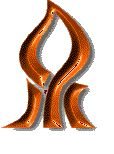 